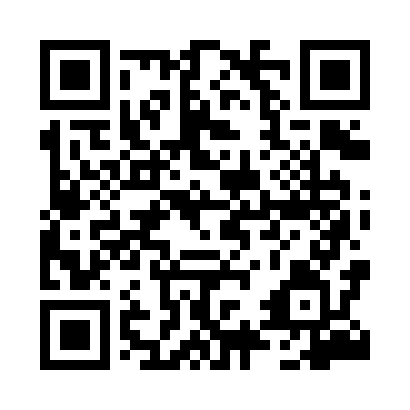 Prayer times for Dobroszow, PolandWed 1 May 2024 - Fri 31 May 2024High Latitude Method: Angle Based RulePrayer Calculation Method: Muslim World LeagueAsar Calculation Method: HanafiPrayer times provided by https://www.salahtimes.comDateDayFajrSunriseDhuhrAsrMaghribIsha1Wed3:005:2812:536:008:1910:362Thu2:575:2612:536:018:2110:393Fri2:535:2412:536:028:2210:424Sat2:495:2212:536:038:2410:455Sun2:465:2112:536:048:2510:496Mon2:425:1912:536:058:2710:527Tue2:395:1712:536:068:2910:558Wed2:385:1612:536:078:3010:589Thu2:375:1412:526:088:3211:0010Fri2:375:1212:526:098:3311:0011Sat2:365:1112:526:108:3511:0112Sun2:355:0912:526:108:3611:0213Mon2:355:0812:526:118:3811:0214Tue2:345:0612:526:128:3911:0315Wed2:345:0512:526:138:4111:0416Thu2:335:0312:526:148:4211:0417Fri2:325:0212:526:158:4411:0518Sat2:325:0012:526:168:4511:0619Sun2:314:5912:536:178:4711:0620Mon2:314:5812:536:178:4811:0721Tue2:304:5712:536:188:4911:0722Wed2:304:5512:536:198:5111:0823Thu2:304:5412:536:208:5211:0924Fri2:294:5312:536:218:5311:0925Sat2:294:5212:536:218:5511:1026Sun2:284:5112:536:228:5611:1127Mon2:284:5012:536:238:5711:1128Tue2:284:4912:536:238:5811:1229Wed2:274:4812:546:249:0011:1230Thu2:274:4712:546:259:0111:1331Fri2:274:4612:546:259:0211:13